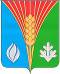 СОВЕТ ДЕПУТАТОВМУНИЦИПАЛЬНОГО ОБРАЗОВАНИЯВОЛЖСКИЙ СЕЛЬСОВЕТКУРМАНАЕВСКОГО РАЙОНА ОРЕНБУРГСКОЙ ОБЛАСТИРЕШЕНИЕ11.11.2021                                                                                          №42О внесении изменений и дополнений в решение Совета депутатов от 28.12.2020 года № 18 «О бюджете муниципального образования Волжский сельсовет на 2021 год и плановый период 2022-2023годы »	На основании статьи 12, статьи 132 Конституции Российской Федерации, статьи 9 Бюджетного кодекса Российской Федерации, статьи 35  Федерального закона № 131-ФЗ от 06.10.2003 г. «Об общих принципах организации местного самоуправления в Российской Федерации», приказом Министерства финансов РФ «Об утверждении Указаний о порядке применения бюджетной классификации Российской Федерации» № 65-н от  01.07.2013 года, «Положения о бюджетном процессе в муниципальном образовании Волжский сельсовет» № 115 от 16.10 2019 года, в соответствии со статьей 53  Устава муниципального образования Волжский сельсовет Курманаевского района Оренбургской области Совет депутатов РЕШИЛ:Внести в решение Совета депутатов от 28.12.2020 года № 18 «О бюджете муниципального образования Волжский сельсовет на 2021 год и плановый период 20221-2023годы» следующие изменения:Подпункт 1.1 пункта 1 статьи 1 изложить в следующей редакции «прогнозируемый общий объем доходов бюджета поселения в сумме 5732,331тыс. руб.»Подпункт 1.2 пункта 1 статьи 1 изложить в следующей редакции «общий объем расходов бюджета поселения в сумме 6425,331тыс. руб.»Подпункт 1.3 пункта 1 статьи 1 изложить в следующей редакции «дефицит – 693,00»Статью 21 изложить в следующей редакции : «Утвердить объем бюджетных ассигнований дорожного фонда муниципального образования Волжский сельсовет на 201 год в размере 662,97 тыс. рублей, на 2022 год-576,42 тыс. рублей, на 2023 год-599,44 рублей.»2. Приложения 1,5,6,7,8,13  к решению изложить в новой редакции согласно приложениям 1,2,3,4,5,63. Данное решение направить главе муниципального образования Волжский сельсовет для подписания.4. Контроль за исполнением решения возложить на постоянную комиссию по бюджетной, налоговой и финансовой политике, собственности и экономическим вопросам (председатель Васюков Д.П.)     5. Решение вступает в силу со дня опубликования в газете «Волжский Вестник».Глава муниципального образования                                                         К.А.КазачковПриложение № 1                         к решению № 42 от 11.11.2021Источники внутреннего финансирования дефицита  бюджета поселения на 2021 год и плановый период 2022-2023годыПриложение № 2 к решению №42 От 11.11.2021 годаПоступление доходов в   бюджет поселения на 2021 год и на плановый период 2022 - 2023 годы(тыс.руб)Приложение № 3 к решению №42  от 11.11.2021Распределение бюджетных ассигнований бюджета поселения на 2021 год и плановый период 2022-2023годы по разделам  и  подразделам  расходов классификации расходов бюджетовПриложение № 4к решению Совета депутатов № 42 от 11.11.2021г Ведомственная структура расходов  бюджета поселения на 2021 год и плановый период 2022-2023годыПриложение № 5 к решению   №42  от 11.11.2021гРаспределение ассигнований из бюджета на 2021год и плановый период 2022-2023годы по разделам и подразделам, целевым статьям, видам расходов классификации расходовПриложение № 6 к решению № 42 от 11.11.2021Распределение бюджетных ассигнований  бюджета поселения по целевым статьям (муниципальным программам Волжского сельсовета и непрограммным направлениям деятельности), разделам, подразделам, группам и подгруппам видов расходов классификации расходов наНаименование показателяКод источника финансирования по КИВФ,КИВнФ2021 год2022год2023годИсточники финансирования дефицита бюджета - всего000 90  00  00  00  00  0000  000 693,0источники внутреннего финансирования дефицитов  бюджетов000 01  00  00  00  00  0000  000Изменение остатков средств на счетах по учету  средств бюджета000 01  05  00  00  00  0000  000Увеличение остатков средств бюджетов000 01  05  00  00  00  0000  500-5732,331-5220,922-5220,010Увеличение прочих остатков средств бюджетов000 01  05  02  00  00  0000  500-5732,331-5220,922-5220,010Увеличение прочих остатков денежных средств  бюджетов000 01  05  02  01  00  0000  510-5732,331-5220,922-5220,010Увеличение прочих остатков денежных средств  бюджетов поселений000 01  05  02  01  10  0000  510-5732,31-5220,922-5220,010Уменьшение остатков средств бюджетов000 01  05  00  00  00  0000  6006425,3315220,9225220,010Уменьшение прочих остатков средств бюджетов000 01  05  02  00  00  0000  6006425,3315220,9225220,010Уменьшение прочих остатков денежных средств  бюджетов000 01  05  02  01  00  0000  6106425,3315220,9225220,010Уменьшение прочих остатков денежных средств  бюджетов поселений000 01  05  02  01 10  0000  6106425,3315220,9225220,010Наименование групп, подгрупп, статей, подстатей, элементов, программ (подпрограмм), кодов экономической классификации доходов2021 год2022год2023 год1 00 00000 00 0000 000НАЛОГОВЫЕ И НЕНАЛОГОВЫЕ ДОХОДЫ5595,375200,325218,341 01 00000 00 0000 000НАЛОГИ НА ПРИБЫЛЬ, ДОХОДЫ2790,003045,003042,001 01 02000 01 0000 110 Налог на доходы физических лиц2790,003045,003042,001 01 02010 01 0000 110Налог на доходы физических лиц с доходов, источником которых является налоговый агент, за исключением доходов, в отношении которых исчисление и уплата налога осуществляется в соответствии со статьями 227, 227.1 и 228 Налогового кодекса российской Федерации2790,003045,003042,001 01 02010 01 1000 110Налог на доходы физических лиц с доходов, источником которых является налоговый агент, за исключением доходов, в отношении которых исчисление и уплата налога осуществляется в соответствии со статьями 227, 227.1 и 228 Налогового кодекса российской Федерации (перерасчеты, недоимка и задолженность по соответствующему платежу, в том числе по отмененному)2790,003045,003042,00   1 03 00000 00 0000 000Налоги на товары (работы, услуги), реализуемые на территории Российской Федерации557,97576,42599,44   1 03 02000 01 0000 110Акцизы по подакцизным товарам  (продукции), производимым на территории Российской Федерации557,97576,42599,44   1 03 02230 01 0000 110Доходы от уплаты акцизов на дизельное топливо, подлежащие распределению между бюджетами субъектов Российской Федерации и местными бюджетами с учетом установленных дифференцированных нормативов отчислений в местные бюджеты256,2264,99277,53   1 03 02240 01 0000 110Доходы от уплаты акцизов на моторные масла для дизельных и (или) карбюраторных (инжекторных) двигателей, подлежащие распределению между бюджетами субъектов Российской Федерации и местными бюджетами с учетом установленных дифференцированных нормативов отчислений в местные бюджеты1,461,51,55   1 03 02250 01 0000 110Доходы от уплаты акцизов на автомобильный бензин, подлежащие распределению между бюджетами субъектов Российской Федерации и местными бюджетами с учетом установленных дифференцированных нормативов отчислений в местные бюджеты337,020347,68362,97   1 03 02260 01 0000 110Доходы от уплаты акцизов на прямогонный бензин, подлежащие распределению между бюджетами субъектов Российской Федерации и местными бюджетами с учетом установленных дифференцированных нормативов отчислений в местные бюджеты-36,71-37,75-42,61   1 05 00000 00 0000 000НАЛОГИ НА СОВОКУПНЫЙ ДОХОД525,00132,00137,00   1 05 03000 01 0000 110Единый сельскохозяйственный налог525,00132,00137,001 06 00000 00 0000 000НАЛОГИ НА ИМУЩЕСТВО    1617,001331,001324,001 06 01000 00 0000 110Налог на имущество 30,0033,036,01 06 01030 10 1000 110Налог на имущество физических лиц, взимаемый по ставкам, применяемых к объектам налогооблажения, расположенным в границах поселений30,0033,036,01 06 06000 00 0000 110Земельный налог1587,001298,001288,001 06 06033 10 0000 110Земельный налог с организаций, обладающих земельным участком, расположенным в границах сельских поселений622,00397,00451,001 06 06043 10 0000 110Земельный налог с физических лиц, обладающих земельным участком, расположенным в границах сельских поселений965,00901,00837,001 08 00000 00 0000 000ГОСУДАРСТВЕННАЯ ПОШЛИНА5,005,005,001 08 04020 01 1000 110Государственная пошлина за совершение нотариальных действий должностными лицами органов местного самоуправления, уполномоченными в соответствии с законодательными актами Российской Федерации на совершение нотариальных действий5,005,005,001 11 00000 00 0000 000ДОХОДЫ ОТ ИСПОЛЬЗОВАНИЯ ИМУЩЕСТВА, НАХОДЯЩЕГОСЯ В ГОСУДАРСТВЕННОЙ И МУНИЦИПАЛЬНОЙ СОБСТВЕННОСТИ100,4110,9110,91 11 05010 00 0000 120Доходы, получаемые в виде арендной либо иной платы за передачу в возмездное пользование государственного и муниципального имущества ( за исключением имущества автономных учреждений, а также имущества государственных и муниципальных унитарных предприятий, в том числе казенных) 100,4110,9110,91 11 05020 00 0000 120     Доходы, получаемые в виде арендной платы, а также средства от продажи права на заключение договоров аренды за земли, находящиеся в собственности сельских поселений (за исключением земельных участков муниципальных бюджетных и автономных учреждений)100,4110,9110,9     1 11 05025 10 0000 120Доходы, получаемые в виде арендной платы, а также средства от продажи права на заключение договоров аренды за земли, находящиеся в собственности сельских поселений (за исключением земельных участков муниципальных бюджетных и автономных учреждений)100,4110,9110,92 00 00000 00 0000 000БЕЗВОЗМЕЗДНЫЕ ПОСТУПЛЕНИЯ136,961103,022107,1102 02 00000 00 0000 000БЕЗВОЗМЕЗДНЫЕ ПОСТУПЛЕНИЯ ОТ ДРУГИХ БЮДЖЕТОВ БЮДЖЕТНОЙ СИСТЕМЫ РОССИЙСКОЙ ФЕДЕРАЦИИ101,961103,022107,1102 02 15001 10 0000 151Дотации бюджетам сельских поселений на выравнивание бюджетной обеспеченности2 02 15002 10 0000 151Дотации бюджетам сельских поселений на поддержку мер по обеспечению сбалансированности бюджетов2 02 02000 00 0000 150Субсидии бюджетам бюджетной системы Российской Федерации (межбюджетные субсидии)2 02 20216 10 0000 150Субсидии бюджетам сельских поселений на осуществление дорожной деятельности в отношении автомобильных дорог общего пользования, а также капитального ремонта и ремонта дворовых территорий многоквартирных домов, проездов к дворовым территориям многоквартирных домов населенных пунктов1781,8002 02 25576 10 0000 150Субсидии бюджетам на обеспечение комплексного развития сельских территорий2 02 29999 10 0000 151Прочие субсидии бюджетам поселений   2 02 30000 00 0000 000Субвенции бюджетам бюджетной системы Российской Федерации101,961103,022107,1102 02 35118 10 0000 151Субвенции бюджетам сельских поселений на осуществление первичного воинского учета на территориях, где отсутствуют военные комиссариаты101,961103,022107,1102 02 40000 00 0000 151Межбюджетные трансферты2 02 49999 10 0000 151Прочие межбюджетные трансферты, передаваемые  бюджетам сельских поселений207 05 000 10 0000 150Безвозмездные поступления в бюджеты сельских поселений на реализацию проектов развития общественной инфраструктуры, основанных на местных инициативах35,00ИТОГО ДОХОДОВ5732,3315303,3427107,25разделподразделподразделподраздел20212022 г2023г2333456Общегосударственные вопросы012582,92328,92195,9Функционирование высшего должностного лица субъекта Российской Федерации и муниципального образования01020202665,00665,00665,00Функционирование Правительства Российской Федерации, высших исполнительных органов государственной власти субъектов Российской Федерации, местных администраций010404041757,41631,41498,4Обеспечение деятельности финансовых, налоговых и таможенных органов и органов финансового (финансово-бюджетного) надзора0106060632,532,532,5Обеспечение проведения выборов и референдумов010707070,00Другие общегосударственные вопросы01131313Национальная оборона02000000101,961103,022107,010Мобилизация и вневойсковая подготовка02030303101,961103,022107,010Осуществление полномочий по первичному воинскому учету на территориях где отсутствуют военные комиссариаты02030303101,961103,022107,010Национальная безопасность и правоохранительная деятельность03Обеспечение пожарной безопасности03101010290,00Выполнение функций бюджетными учреждениями03101010Национальная экономика04662,97576,422381,24Дорожное хозяйство (дорожные фонды)04090909662,97576,422381,24Жилищно-коммунальное хозяйство05290,5коммунальное хозяйцство05020202Благоустройство05030303Культура и  кинематография 082252,02024,02024,0Культура080808012252,02024,02024,0Другие вопросы в области культуры, кинематографии080801012252,02024,02024,0Социальная политика1010210,00143,00143,00Пенсионное обеспечение10100101210,00143,00143,00Социальное обеспечение населения10100303Условно утвержденные расходы9999128,00256,00Условно утвержденные расходы99999999128,00256,00Условно утвержденные расходы99999999128,00256,00Условно утвержденные расходы99999999128,00256,00ИТОГО:6425,3315303,3427107,25Наименование показателяПППРЗПРЦСРВР202120222023Наименование показателяПППРЗПРЦСРВР202120222023 Администрация МО Волжскийсельсовет Курманаевского района Оренбургской области0166425,3315303,3427107,25Общегосударственные вопросы016012582,92328,92195,9Муниципальная программа "Устойчивое развитие территории муниципального образования Волжскийсельсовет Курманаевского района Оренбургской области на 2019-2024 годы"016012582,92328,92195,9Основное мероприятие "обеспечение функций аппарата администрации муниципального образования Волжскийсельсовет"01601025340100000665,00665,00665,00Руководство и управление в сфере установленных функций органов муниципальной власти01601025340110000665,00665,00665,00Высшее должностное лицо01601025340110010665,00665,00665,00Расходы на выплату персоналу муниципальных органов01601025340110010120665,00665,00665,00Подпрограмма "Организация деятельности муниципального образования Волжскийсельсовет нарешение вопросов местного значения на 2019-2024 годы"016010453400000001757,401631,41498,4Основное мероприятие "обеспечение функций аппарата администрации муниципального образования Волжскийсельсовет"016010453401000001713,51587,51454,5Центральный аппарат016010450401100201713,51587,51497,5Расходы на выплату персоналу муниципальных органов01601045340110020120965,00965,00965,00 Иные закупки товаров, работ и  услуг для обеспечения государственных (муниципальных) нужд01601045340110020240748,5622,5489,5Пособия и компенсация гражданам и иные социальные выплаты, кроме публичных нормативных обязательств01601045340110020320Уплата налогов, сборов и иных платежей016010453401100208500,000,000,0Основное мероприятие "Организация мероприятий по ГО, транспорту, связи, торговли в границах поселения"0160104534030000043,0043,0043,00Центральный аппарат0160104534031002043,0043,0043,00Иные межбюджетные трансферты0160104534031002054043,0043,0043,00Основное мероприятие Уплата членских взносов в Ассоциацию Совета муниципальных образований"016010453402000000,90,90,9Центральный аппарат016010453402100200,90,90,9Уплата налогов, сборов и иных платежей016010453402100208500,90,90,9Основное мероприятие "Формирование бюджета поселения и контроль за исполнением данного бюджета"0160106534040000012,1012,1012,10Центральный аппарат0160106534041002012,1012,1012,10Иные межбюджетные трансферты0160106534041002054012,1012,1012,10Молодежная политика01601045340510020Основное мероприятие "Организация и осуществление мероприятий по работе с детьми и молодежью в поселении"01601045340510020Центральный аппарат01601045340510020Иные межбюджетные трансферты01601045340510020540Непрограмные мероприятия0160106771000000020,420,420,4Центральный аппарат0160106771002002020,420,420,4Иные межбюджетные трансферты0160106771002002054020,420,420,4Непрограммные мероприятия01601137700000000128,0Другие общегосударственные  вопросы01601137740000000128,0Прочие непрограмные мероприятия01601137740096520240128,0Национальная оборона0160200101,961103,022107,110Мобилизация и вневойсковая подготовка01602 03101,961103,022107,110Подпрограмма"Мобилизация и вневойсковая подготовка в муниципальном образовании Волжский сельсовет"01602035000000000101,961103,022107,110Мероприятие №1:Финансовое обеспечение исполнения органом местного самоуправления полномочий по первичному воинскому учету на территориях, где отсутствуют военные комиссариаты01602035330151180Расходы на выплату персоналу муниципальных органов01602035330151180120101,961103,022107,110Иные закупки товаров, работ и услуг для обеспечения государственных (муниципальных) нужд01602035330151180240Национальная безопасность и правоохранительная деятельность01603290,0Органы юстиции0160304Обеспечение пожарной безопасности0160310290,0Подпрограмма "Обеспечение пожарной безопасности на территории Волжскийсельсовет на 2019-2024 годы"01603105350000000290,0Основное мероприятие "Содержание личного состава ДПК"01603105350100000290,0Осуществление мер пожарной безопасности в границах населенных пунктов01603105350192470290,0Иные закупки товаров, работ и  услуг для обеспечения государственных (муниципальных) нужд01603105350192470240290,0Национальная экономика01604662,97576,422381,24Дорожное хозяйство(дорожные фонды)0160409662,97576,422381,24Подпрограмма "Развитие дорожного хозяйства муниципального образования Волжскийсельсовет"01604095310000000662,97576,422275,8Основное мероприятие "Содержание дорог общего пользования муниципального значения"01604095310200000662,97576,42581,622Содержание и ремонт, капитальный ремонт автомобильных дорог общего пользования и искуственных сооружений на них01604095310290750662,97576,42581,622Иные закупки товаров, работ и  услуг для обеспечения государственных (муниципальных) нужд01604095310290750240662,97576,42581,622Основное мероприятие "Софинансирование мероприятий по ремонту дорог общего пользования муниципального значения" областной бюджет016040953101000001781,8Иные закупки товаров, работ и услуг для обеспечения государственных( муниципальных) нужд016040953101S04101781,8Основное мероприятие "Софинансирование мероприятий по ремонту дорог общего пользования муниципального значения" местный бюджет016040953101S041017,818Иные закупки товаров, работ и услуг для обеспечения государственных( муниципальных ) нужд016040953101S041024317,818Жилищно-коммунальное хозяйство01605290,5Благоустройство - организация и содержание мест захоронения0160503532029640020,0Иные закупки товаров, работ и  услуг для обеспечения государственных (муниципальных) нужд0160503532029640024020,0Благоустройство - прочие мероприятия по благоустройству поселения01605035320296500270,5Иные закупки товаров, работ и  услуг для обеспечения государственных (муниципальных) нужд01605035320296500240270,5Иные закупки товаров, работ и услуг для обеспечения государственных (муниципальных) нужд016050353202L5760240Культура и кинематография016082252,02024,02024,0Подпрограмма "Развитие культуры на территории МО Волжскийсельсовет на 2019-2024 годы"016080153600000002252,02024,02024,0Основное мероприятие "Развитие культуры на территории поселения"016080153601000001900,41702,41702,4Учреждения культуры и мероприятия в сфере кинематографии016080153601744001930,41702,41702,401608015360174400 1930,41702,4  1702,401608015360174400110235,00235,00235,00Иные межбюджетные трансферты01608015360174400540771,9771,9771,90Иные закупки товаров, работ и услуг для обеспечения государственных (муниципальных) нужд01608015360174400240923,5695,5695,5Основное мероприятие "Развитие библиотечного обслуживания населения"01608015360200000321,6321,6321,6Обеспечение деятельности по библиотечному обслуживанию01608015360274420321,6321,6321,6Иные межбюджетные трансферты01608015360274420540321,6321,6321,6Социальная политика01610210,00143,00143,00Подпрограмма"Пенсионное обеспечение лиц, занимавших муниципальные должности и должгости муниципальной службы в муниципальном образовании Волжский сельсовет на 2019-2024гг"0161053800000000210,00143,00143,00Основное мероприятие:назначение и выплата государственной пенсии за выслугу лет лицам, замещавшим муниципальные должности и муниципальные должности муниципальной службы (далее – государственная пенсия за выслугу лет)путем перечисления денежных средств на счета получателей в кредитных учреждениях016100153801000000210,00143,00143,00Пенсия за выслугу лет муниципальным служащим администрации МО Волжский сельсовет01610015380120580210,00143,00143,00Публичные нормативные социальные выплаты гражданам01610015380120580310210,00143,00143,00Условно утвержденные расходы01699128,00256,00Условно утвержденные расходы0169999128,00256,00Условно утвержденные расходы01699999990000128,00256,00ИТОГО6425,3315303,3427107,25Наименование показателяРЗПРЦСРВР202120212023Наименование показателяРЗПРЦСРВР202120212023Общегосударственные вопросы012582,92328,92195,9Муниципальная программа "Устойчивое развитие территории муниципального образования Волжский сельсовет Курманаевского района Оренбургской области на 2019-2024 годы"0102665,00665,00665,00Подпрограмма "Организация деятельности муниципального образования Волжский сельсовет на решение вопросов местного значения на 2019-2024 годы"01025340100000665,00665,00665,00Руководство и управление в сфере установленных функций органов муниципальной власти01025340110000665,00665,00665,00Высшее должностное лицо01025340110010665,00665,00665,00Расходы на выплату персоналу муниципальных органов01025340110010120665,00665,00665,00Подпрограмма "Организация деятельности муниципального образования Волжский сельсовет на решение вопросов местного значения на 2019-2024 годы"010453400000001757,41631,41498,4Основное мероприятие "Обеспечение функций аппарата администрации муниципального образования Волжский сельсовет"010453401000001713,51587,51454,5Центральный аппарат010453401100201713,51587,51454,5Расходы на выплату персоналу государственных (муниципальных) органов01045340110020120965,00965,00965,00 Иные закупки товаров, работ и  услуг для обеспечения государственных (муниципальных) нужд01045340110020240748,5622,5489,5Пособия и компенсация гражданам и иные социальные выплаты, кроме публичных нормативных обязательств01045340110020320Уплата  налогов, сборов и иных платежей010453401100208500,000,000,00Основное мероприятие "Организация мероприятий по ГО, транспорту, связи, торговли в границах поселения"0104534030000043,0043,0043,00Центральный аппарат0104534031002043,0043,0043,00Иные межбюджетные трансферты0104534031002054043,0043,0043,00Основное мероприятие "Организация и осуществление мероприятий по работе с детьми и молодежью в поселении"01045340510020Центральный аппарат01045340510020Иные межбюджетные трансферты01045340510020540Основное мероприятие "Уплата членских взносов в Ассоциацию Совета муниципальных образований"010453402000000,91,001,00Центральный аппарат010453402100200,91,001,00Уплата налогов, сборов и иных платежей010453402100208500,91,001,00Основное мероприятие"Формирование бюджета поселения и контроль за исполнением данного бюджета"0106534040000012,1012,1012,10Центральный аппарат0106534041002012,1012,1012,10Иные межбюджетные трансферты0106534041002054012,1012,1012,10Непрограмные  мероприятия0106770000000020,420,420,4Центральный аппарат0106771002002020,420,420,4Иные межбюджетные трансферты0106771002002054020,420,420,4Проведение выборов и референдумов0107Непрограммные мероприятия01077700000000128,0Другие общегосударственные вопросы0107774000000128,0Оценка недвижимости, признание прав и регулирование отношений по гос. И мугиц.собственности01077740090850240128,0Национальная оборона0200101,961103,022107,110Мобилизация и вневойсковая подготовкав02101,961103,022107,110Подпрограмма 3 ««Мобилизационная и вневойсковая подготовка на территории муниципального образования Волжский сельсовет на 2019-2024 гг.»0203101,961103,022107,110Основное мероприятие:Финансовое обеспечение исполнения органом местного самоуправления полномочий по первичному воинскому учету на территориях, где отсутствуют военные комиссариаты02035330151180101,961103,022107,110Расходы на выплату персоналу муниципальных органов02035330151180120101,961103,022107,110Иные закупки товаров, работ и услуг для обеспечения государственных (муниципальных) нужд02035330151180240Национальная безопасность и правоохранительная деятельность03290,0Обеспечение пожарной безопасности0310290,0Подпрограмма "Обеспечение пожарной безопасности на территории МО Волжский сельсовет на 2019-2024 годы"03105350000000290,0Основное мероприятие"Содержание личного состава ДПК""03105350100000290,0Обеспечение мер пожарной безопасности в границах населенных пунктов03105350192470290,0Иные закупки товаров, работ и услуг для обеспечения государственных(муниципальных) нужд03105350192470240290,0Национальная экономика04662,97576,422381,24Дорожное хозяйство (дорожные фонды)0409662,97576,422381,24Подпрограмма "Развитие дорожного хозяйства муниципального образования Волжский сельсовет"04095310000000662,97576,422275,8Основное мероприятие "Содержание  дорог общего пользования муниципального значения"04095310200000662,97576,42581,622Иные закупки товаров, работ и услуг для обеспечения государственных (муниципальных) нужд04095310290750240662,97576,42581,622Основное мероприятие "Софинансирование мероприятий по ремонту дорог общего пользования муниципального значения" областной бюджет040953101000001781,80Иные закупки товаров.работ и услуг для обеспечения государственных(муниципальных) нужд040953101804102431781,80Основное мероприятие "Софинансирование мероприятий по ремонту дорог общего пользования муниципального значения" местный бюджет040953101S041017,818Иные закупки товаров, работ и услуг для обеспечения государственных( муниципальных) нужд040953101S041024317,818Жилищно-коммунальное хозяйство05290,5Благоустройство0503290,5Благоустройство- организация и содержание мест захоронения0503532029640020,0Иные закупки товаров, работ и  услуг для обеспечения государственных (муниципальных) нужд0503532029640024020,0Благоустройство-прочие мероприятия по благоустройству05035320296500270,5Иные закупки товаров, работ и  услуг для обеспечения государственных (муниципальных) нужд05035320296500240270,5050353202L5760Иные закупки товаров, работ и услуг для обеспечения государственных (муниципальных) нужд050353202L5760240Культура и кинематография082252,02024,02024,0Подпрограмма "Развитие культуры на территории МО Волжский сельсовет на 2019-2024 годы"080153600000002252,02024,02024,0Основное мероприятие "Развитие культуры на территории поселения"080153601000001930,41702,41702,4Учреждения культуры и мероприятия в сфере культуры и кинематографии080153601744001930,41702,41702,4 Расходы на выплаты персоналу казенных учреждений08015360174400110235,00235,00235,00Иные межбюджетные трансферты08015360174400540771,9771,9771,9Иные закупки товаров, работ и услуг для обеспечения государственных (муниципальных) нужд08015360174400240893,5695,5695,5Основное мероприятие "Развитие библиотечного обслуживания населения"08015360200000321,6321,6321,6Обеспечение деятельности по библиотечному обслуживанию08015360274420321,6321,6321,6Иные межбюджетные трансферты08015360274420540321,6321,6321,6Социальная политика10210,00143,00143,00Подпрограмма 8 «Пенсионное обеспечение лиц, замещавших муниципальные должности  и должности муниципальной службы в муниципальном образовании Волжский сельсовет на 2019-2024 годы»1001210,00143,00143,00Основное мероприятие:Назначение и выплата пенсии государственной пенсии за выслугу лет лицам,замещающим муниципальные должности муниципальной службы путем перечисления денежных средств на счета получателей в кредитных учреждениях10015380120580210,00143,00143,00Пенсионное обеспечение10015380120580310210,00143,00143,00Условно утвержденные расходы99128,00256,00Условно утвержденные расходы9999128,00235,00Условно утвержденные расходы99999990000128,00235,00ИТОГО6425,3315303,3427107,25Наименование показателяЦСРРЗПРВР2020202020212022Муниципальная программа "Устойчивое развитие территории муниципального образования Волжский сельсовет курманаевского района Оренбургской области на 2019-2024 годы"53000000006407,9316407,9315282,9427086,85Подпрограмма "Организация деятельности муниципального образования Волжский сельсовет на решение вопросов местного значения на 2019-2024 годы"5340000000012582,92582,92328,92195,9Основное мероприятие "Обеспечение функций аппарата администрации муниципального образования Волжский 53400000000102665,00665,00665,00665,00Расходы на содержание высшего должностного лица53401100100102665,00665,00665,00665,00Основное мероприятие "Обеспечение функций аппарата администрации муниципального образования Волжский сельсовет"534010000001041757,41757,41631,41498,4Расходы на выплату персоналу государственных (муниципальных) органов53401100200104120965,00965,00965,00965,00 Иные закупки товаров, работ и  услуг для обеспечения государственных (муниципальных) нужд53401100200104240748,5748,5622,4489,4Пособия и компенсация гражданам и иные социальные выплаты, кроме публичных нормативных обязательств53401100200104320Уплата  налогов, сборов и иных платежей534011002001048500,000,000,000,00Основное мероприятие "Организация мероприятий по ГО, транспорту, связи, торговли в границах поселения"53403100000010443,043,043,043,0Иные межбюджетные трансферты5340310020010454043,043,043,043,0Основное мероприятие "Организация и осуществление мероприятий по работе с детьми и молодежью в поселении"53405100200104Иные междюджетные трансферты53405100200104540Основное мероприятие "Уплата членских взносов в Асоциацию Совета муниципальных образований"534020000001040,90,91,001,00Уплата  налогов, сборов и иных платежей534021002001048500,90,91,001,00Основное мероприятие"Формирование бюджета поселения и контроль за исполнением данного бюджета"5340400000010612,112,112,112,1Иные межбюджетные трансферты5340410020010654012,112,112,112,1Основное мероприятие:Финансовое обеспечение исполнения органом местного самоуправления полномочий по первичному воинскому учету на территориях, где отсутствуют военные комиссариаты53301511800203101,961101,961103,022107,110Расходы на выплату персоналу муниципальных органов53301511800203120101,961101,961103,022107,110Иные закупки товаров, работ и услуг для обеспечения государственных(муниципальных)нужд53301511800203240Подпрограмма "Обеспечение пожарной безопасности на территории МО Волжский сельсовет на 2019-2024 годы" образования53500000000310290,0290,0Основное мероприятие"Содержание личного состава ДПК"53501000000310290,0290,0Иные закупки товаров, работ и услуг для обеспечения государственных(муниципальных) нужд53501924700310240290,0290,0Подпрограмма "Развитие дорожного хозяйства муниципального образования Волжский сельсовет"53100000000409662,97662,97576,422381,24Основное мероприятие "Содержание  дорог общего пользования муниципального значения"53102000000409662,97662,97576,42581,622Иные закупки товаров, работ и услуг для обеспечения государственных(муниципальных) нужд53102907500409240662,97662,97576,42581,622Основное мероприятие "Софинансирование мероприятий по ремонту дорог общего пользования муниципального значения" областной бюджет531010000004091781,800Основное мероприятие "Софинансирование мероприятий по ремонту дорог общего пользования муниципального значения" областной бюджет53101S041004092431781,800Основное мероприятие "Софинансирование мероприятий по ремонту дорог общего пользования муниципального значения" местный  бюджет53101S0410040917,818Основное мероприятие "Софинансирование мероприятий по ремонту дорог общего пользования муниципального значения" областной бюджет53101S0410040924317,818Подпрограмма "Модернизация жилищно-коммунального хозяйства и благоустройство территории муниципального образования Волжский сельсовет"53200000000503290,5290,5Благоустройство- организация и содержание мест захоронения5320296400050320,020,0Иные закупки товаров, работ и услуг для обеспечения государственных (муниципальных) нужд5320296400050324020,020,0Благоустройство-прочие мероприятия по благоустройству53202965000503270,5270,5Иные закупки товаров, работ и услуг для обеспечения государственных (муниципальных) нужд53202965000503240270,5270,5Благоустройство-прочие мероприятия по благоустройству53202L57600503Иные закупки товаров, работ и услуг для обеспечения государственных(муниципальных) нужд53202L57600503240Подпрограмма "Развитие культуры на территории МО Волжский сельсовет на 2019-2024 годы"536000000008012252,02252,02024,002024,00Основное мероприятие "Развитие культуры на территории поселения"536010000008011930,41930,41702,41702,4Расходы на выплату персоналу 53601744000801110235,00235,00235,00235,00Иные закупки товаров, работ и услуг для обеспечения государственных (муниципальных) нужд53601744000801240923,5923,5695,5695,5Иные межбюджетные трансферты53601744000801540771,9771,9771,9771,9Основное мероприятие "Развитие библиотечного обслуживания населения"53602000000801321,6321,6321,6321,6Иные межбюджетные трансферты53602744200801540321,6321,6321,6321,6Подпрограмма 8 «Пенсионное обеспечение лиц, замещавших муниципальные должности  и должности муниципальной службы в муниципальном образовании Волжский сельсовет на 2019-2024 годы»53801205801101210,00210,00143,00143,00Основное мероприятие:Назначение и выплата пенсии государственной пенсии за выслугу лет лицам,замещающим муниципальные должности муниципальной службы путем перечисления денежных средств на счета получателей в кредитных учреждениях53801205801102210,00210,00143,00143,00Публичные нормативные социальные выплаты538012058011023210210,00210,00143,00143,00Непрограммные мероприятия770000000020,420,420,420,4Обеспечение деятельности финансовых, налоговых и таможенных органов и органов финансового (финансово-бюджетного) надзора7710010020010620,420,420,420,4Иные межбюджетные трансферты7710010020010654020,420,420,420,4Иные межбюджетные трансферты7710010020010654020,420,420,420,4Другие общегосударственные вопросы77400000000113128,0128,0Оценка недвижимости,признание прав0113240Оценка недвижимости,признание прав77400965200107240 128,0Условно утвержденные расходы128,00256,006425,3316425,3315303,3427107,25